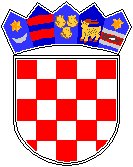 REPUBLIKA HRVATSKA GRAD Osnovna škola Petra Zrinskog, Krajiška 9KLASA: 003-08/17-02/04URBROJ: 251-132-17-2Zagreb,  28. rujna 2017.ZAPISNIK KONSTITUIRAJUĆE SJEDNICE VIJEĆA RODITELJA ZA ŠKOLSKU GODINU 2017./2018.Sjednica Vijeća roditelja održala se 28. rujna 2017.  u 17 sati u zbornici OŠ Petra Zrinskog. Sjednici su prisustvovali roditelji - predstavnici svih razreda,  Mirjana Jermol (ravnateljica Škole), Ivica Đaković (pedagog Škole), Lelija Ujčić-Kajmak (tajnica Škole), te socijalne pedagoginje Helena Križan i Helena Gašljević. Dnevni red: Odabir predsjednika i zamjenika Vijeća roditelja za školsku godinu 2017./18.Školski kurikul za školsku godinu 2017./18., mr. sc. Ivica Đaković, pedagog ŠkoleGodišnji plan i program rada za školsku godinu 2017./18., ravnateljica Mirjana Jermol, dipl.uč i mr. sc. Ivica Đaković, pedagog ŠkoleRaznoAd1.) Ravnateljica pozdravlja prisutne i upoznaje nazočne s dnevnim redom te poziva članove Vijeća roditelja da se predstave. Nakon predstavljanja Ravnateljica poziva članove Vijeća roditelja na izbor predsjednika i zamjenika Vijeća roditelja koji se provodi javnim glasovanjem.Izbor za predsjednika i zamjenika Vijeća roditelja za školsku godinu 2017./18.  je proveden prema postupku propisanom Statutom Škole. Za predsjednika Vijeća roditelja većinom glasova izabran je gospodin Danijel Knežević ( 6. b)  a za zamjenika izabrana je Željka Ladešić (5. a).ZAKLJUČAK: Za predsjednika Vijeća roditelja za šk.god. 2017./18. izabran je gospodin Danijel Knežević, a za zamjenika Željka Ladešić . Novoizabrani Predsjednik Vijeća roditelja poziva na otvorenost u komunikaciju i međusobnu suradnju roditelja i Škole.Za zapisničara izabrana je Lidija Flegar Jukić (5.b).Ad2.) Pod 2. točkom dnevnog reda mr.sc. Ivica Đaković, pedagog Škole, predstavio je Kurikul za školsku godinu 2017./18. Kurikul opisuje sve što ne spada pod redovnu nastavu (izborna nastava, dopunska nastava, dodatna nastava, projekti, izvanučionička nastava, i sl.)Dio Kurikuluma su predstavljale i socijalne pedagoginje Helena Križan i Helena Gašljević. Nakon usvajanja Kurikulum će u potpunosti biti objavljen na mrežnim stranicama škole. Majka Stanić, predstavnica 1. b razreda pohvalila je Kurikul, te je rekla da bi bilo važno i potrebno sve roditelje obavijestiti o bogatom programu koji se provodi na školi. ZAKLJUČAK: Kurikulum  za školsku godinu 2017./18. jednoglasno je prihvaćen. Ad3.) Godišnji plan i program predstavili su ravnateljica Mirjana Jermol i pedagog Ivica Đaković. U Godišnjem planu i programu su opisana sva zaduženja pojedinačnih učitelja i stručnih suradnika, te ravnateljice. Ove školske godine iznimno je velik broj novozaposlenih učitelja, zbog većeg broja umirovljenih učitelja krajem prošle školske godine.Plan i program škole u potpunosti je u skladu s aktualnim Zakonom  o odgoju i obrazovanju.ZAKLJUČAK: Godišnji plan i program rada za školsku godinu 2017./18. jednoglasno je usvojen.Ad 4.) RAZNO: Na početku ove točke dnevnog reda Predsjedavajući Vijeća roditelja uputio je roditelje na način rada Vijeća, te predložio da na sjednice Vijeća dolaze s konkretnim i formiranim pitanjima, kako bi se lakše i konkretnije komuniciralo i djelovalo.  Pod ovom točkom dnevnog reda ravnateljica škole odgovarala je na pitanja roditelja. Roditelji su postavili pitanje vezano uz školski list „Zrin“ novinarske skupine pod vodstvom učiteljice Julije Veić. Ravnateljica je odgovorila, da prošlogodišnji broj školskog lista nije izašao, jer nije pravovremeno prošao lekturu. Čim  bude lektoriran list će biti objavljen na mrežnim stranicama škole, zbog učeničke motivacije i velikog uloženog truda. Povela se i rasprava o prijedlogu roditelja da se školski list ponudi na prodaju. Ravnateljica je odgovorila da je okvirna cijena tiska školskog lista cca 10000 kn,  a da se prodajom istog nikako ne mogu povratiti uložena sredstva. Zato je jedino rješenje objavljivanje lista na mrežnim stranicama, a to je prihvatljiva verzija i za prijavu za LIDRANO. Roditelji nadalje predlažu da se zatraže donacije putem cirkulirajućeg pisma, koje bi se podijelilo roditeljima u predbožićno vrijeme, te ako bude dovoljno zainteresiranih može se pristupiti skupljanju donacija. Odgovor: Ravnateljica napominje, da najveći broj škola školske listove objavljuje isključivo u e- obliku iz očitih razloga, te da je potrebno sve učenike i njihove roditelje poticati da čitaju mrežne stranice škole i tako prate rad Novinarske skupine i sve aktualnosti te provođenje isplaniranih projekata. Nadalje su roditelji zamolili da se pokuša bolje uskladiti raspored redovne i izborne nastave, kako bi se djeci olakšalo pohađanje izborne. Ravnateljica napominje da je uključivanje izborne nastave u raspored svojevrsni kompromis želja roditelja i djece te zakonske obveze vezane uz smještanje izborne nastave u raspored. Odgovor: Uprava škole pregledat će još jedanput sve mogućnosti, kako bi se učenicima najbolje prilagodio raspored. Sljedeće pitanje roditelja odnosilo se na STEM program i kako napreduje. Odgovor:  Svi projekti su pripremljeni i zamolbe predane. Još jedino preostaje pričekati odgovor. Roditelj Knežević postavio je pitanje vezano za organizaciju Izvanučioničke nastave. Gdin. Knežević smatra da bi terenska nastava trebala biti koncipirana tako da se usredotoči na jedan cilj, jedno mjesto, kako bi se lakše organiziralo i kako bi svi sudionici imali manji stres. Odgovor: Svaki cilj Terenske nastave je programski uvjetovan, a svaka organizacija ovisna o specifičnostima cilja, te ovisi i o velikom broju elemenata. Stručna služba Škole će voditi računa o ovoj napomeni roditelja i uputiti učitelje da pri  organizaciji izvanučioničke nastave tome posvete odgovarajuću pozornost.  Predstavnik 2.c razreda postavlja pitanje vezano uz mali broj učiteljica u produženom boravku i ustvrđuje da nisu zadovoljni trenutnim rješenjem. Odgovor: Gradski ured odobrava broj skupina produženog boravka za svaku školu. Našoj je školi pred dvije godine odobreno povećanje broja odgojnih skupina za dodatne dvije skupine što je veliki uspijeh. Jedna smo od rijetkih škola u Gradu Zagrebu s organiziranim produženim boravkom u 4. razredu. Broj skupina ovisi o broju prijavljene djece, a prema pedagoškim standardima u svakoj odgojnoj skupini može biti 28 učenika. U našoj školi je broj prijavljene djece dovoljan za 10 odgojnih skupina i skupine moraju biti kombinirane. Ako se roditelji ne slažu s tim rješenjem škola još jedino može provesti temeljitu provjeru uvjeta za pravo na produženi boravak, što bi sigurno bilo na štetu nekim roditeljima. Trenutna organizacija produženog boravka nije na štetu djeci. Djeca se dobro snalaze i  sve se uredno odrađuje. Ravnateljica će i dalje pokušavati postići dogovor s Gradskim uredom za dodjelu još jednog odjeljenja.Predstavnica 4.c razreda postavlja pitanje vezano uz statiku i sigurnost školske zgrade, te zahtjeva potvrdu ovlaštenog vještaka da je zgrada sigurna za boravak djece. Odgovor: Gradski ured  je  kao osnivač škole ovlašten predočiti dokaze o sigurnosti zgrade. Radove je na procjeni statike i sigurnosti zgrade u ime Gradskog ureda  za obrazovanje, kulturu i sport provodio je Studio Arhing, koji je potvrdio da je zgrada statički sigurna a kontakt osoba u Gradskom uredu kod koje se isto može provjeriti  je gđa Vanda Ritz.Majka, predstavnica 4.c smatra da školska zgrada ne zadovoljava ni osnovne tehničke uvjete (statički niti uređenjem – stari prozori, stari parketi) i predlaže da se zatraže sredstva iz EU fondova kako bi se omogućila obnova školske zgrade. Odgovor: zgrada Škole je zaštićeni objekt kulturne baštine i kao takva direktno pod upravom Gradskog ureda za zaštitu spomenika. Zbog toga se svi radovi na Školi moraju provoditi preko Gradskog ureda, uprava Škole nema nikakav utjecaj. Škola je u više navrata tražila da se školska zgrada u potpunosti renovira. Do sada od većih  radova Gradski ured riješio je krov i dio prozora a ostalo je obećano da će se riješiti postepeno.Glede pisanja projekata za povlačenje sredstava iz Fondova EU ravnateljica je odgovorila da u školi ne postoji osoba niti tim koji je osposobljen niti ovlašten za pisanje projekata. Također Škola nema sredstava koje je potrebno uložiti da bi se projekt uopće mogao pokrenuti.Dodatno je predloženo da se na školsko igralište postave nove kante za smeće s poklopcima i da se izgradi mala fontana s tekućom vodom za piće. Odgovor: Vezano uz pitanje izgradnje fontane  ravnateljica odgovara da Škola nema sredstva kojima bi izgradila fontanu, niti pokrivala troškove vode. „Zrinjevac“ će uskoro dopremiti nove kante za smeće s poklopcima. Također je pokrenuto pitanje zamjene prozora na istočnoj strani škole. Odgovor: Zamolbe od strane Škole su upućene na Gradski ured i čeka se odgovor.Roditelji, predstavnici 7. razreda smatraju da je potrebno nastavu  starijih razreda organizirati u većim učionicama, a mlađi učenici bi mogli nastavu imati u manjim učionicama. Odgovor:  Ravnateljica će razmotriti zajedno s predmetnim učiteljima mogućnosti, te ako je zamjena prostorija moguća, bit će uskoro i provedena.Roditelji su uputili prigovor na rad profesora geografije. Odgovor: Ravnateljica je obećala porazgovarati s profesorom. Na samom kraju je jednoglasno dogovoreno da se pozivi za sljedeće sjednice Vijeća upućuju isključivo putem e-maila.Zapisnik sastavila Lidija Flegar JukićPredsjednik Vijeća roditeljaDanijel Knežević